   Graduation Department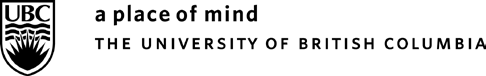 Enrolment Services, UNC 3223333 University Way,Kelowna, BC V1V1V7Phone: 250-807-8056REPLACEMENT DIPLOMA & C ERT IFIED COP Y REQUEST FORM•	Please allow 7-10 days processing time, plus additional courier time.•	Requests can be made in person, by mail/courier or fax. We are unable to accept requests by email.•	If you are ordering by mail/courier or in person, include a copy of your photo identification.Name to appear on diploma: If your name has changed since you attended UBC, please provide documentation of your name changePrevious names (if applicable):Student number:Email address:	Phone number:Address (no PO boxes if sending by courier):Degree awarded:	Date conferred (month/year):Signature (sign when ordering)	Order datePick up	CourierSignature (sign at pick up)	Pick up datePayment informationCheque	Visa	MasterCard              DebitItemCost per itemNumber of copiesDiploma Replacement $66.13Certified copy of diploma 
An original diploma is required to produce a certified copy. If the original is not provided, you will also be charged for a replacement diploma.$7.06Courier within Canada$20.00Courier to the US$25.00Courier to overseas/international destination$30.00Total: